P.G.Zuidwesthoek te Sluis e.o.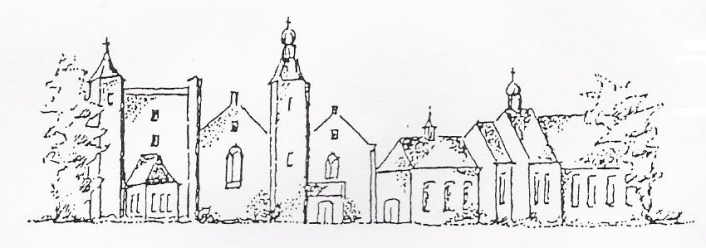 Zondag 29 november 2020SluisThema: De gastvrijheid van RachabVoorganger: mw E. Reijnhoudt Organist: dhr M. StepmanAmbtsdrager: mw W.PrinsLector: dhr J.DeesDe eerste collecte is bestemd voor kerkrentmeesters en diaconie, de tweede collecte voor KiA kinderen in de knelDe bloemen uit deze dienst gaan met een groet van de gemeente naar mw Visser- de Maillie, mw van Iwaarden en mw Louweret.  Eerder zijn bloemen gebracht bij mw A.van MelleINTREDE Woord van welkomAan de Paaskaars worden de tafelkaarsenontstoken.o.: We ontsteken de tafelkaarsen.      Eén kaars voor Israël      en één kaars voor de gemeente.     Wij beiden      - onlosmakelijk met elkaar verbonden -      mogen ons gedragen weten      naar het licht van de nieuwe morgen.a.: We luisteren naar  ZEGGEN LIED 9701.Vlammen zijn er vele, één is het licht,licht van Jezus Christus,vlammen zijn er vele, één is het licht, wij zijn één in Christus.3.Gaven schonk Hij vele, één is de Geest, Geest van Jezus Christus, gaven schonk Hij vele, één is de Geest, wij zijn één in Christus 5.Leden zijn er vele, één is zijn kerk, wij zijn Christus’ lichaam, leden zijn er vele, één is zijn kerk, wij zijn één in Christus.Allen gaan staanBEMOEDIGING en GROETAllen gaan zittenAansteken 1ste adventskaars met gedichtjeAanvangslied 87 (orgel)Verhalen van adventGEBED We luisteren naar LIED 598 Als alles duister is, ontsteek dan een lichtend vuur dat nooit meer dooft, vuur dat nooit meer dooft.
Als alles duister is, ontsteek dan een lichtend vuur, dat nooit meer dooft, vuur dat nooit meer dooftGEBED voor de bijbel open gaatSCHRIFTLEZING (uit de Bijbel in Gewone Taal)Jozua 6: 23 t/m 25 (voorganger)     De spionnen brachten Rachab naar buiten, samen met haar vader en moeder en haar broers, en met de rest van de familie. Ze mochten bij het kamp van de Israëlieten wonen.Intussen staken de Israëlieten de stad in brand. Alleen het zilver en goud, en de voorwerpen van koper, brons en ijzer bewaarden ze bij de kostbare schatten van de Heer. De rest werd verbrand. Maar Rachab en iedereen die bij haar hoorde, lieten ze in leven. Want Rachab had de spionnen geholpen die Jozua naar Jericho gestuurd had. De nakomelingen van Rachab wonen nu nog steeds bij de Israëlieten.Jesaja 11:1 t/m 5   Er zal een nieuwe koning komen.Zoals uit een oude, omgehakte boomeen kleine, nieuwe tak kan groeien,zo zal uit de oude familie van Davideen nieuwe koning komen.De geest van God zal in hem zijn.Die koning zal wijs zijn en verstandig,hij zal sterk zijn en machtig.Hij weet wat God van hem wil en hij heeft eerbied voor de Heer.Die koning is een goede rechter.Hij luister goed naar iedereen voordat hij een oordeel geeft.Hij oordeelt eerlijk over zwakke mensen, en arme mensen behandelt hij goed.Die koning straft mensen streng voor hun fouten, met zijn woorden doodt hij mensen die kwaad doen.Die koning is altijd rechtvaardig,hij is eerlijk en trouw.NT  Romeinen 15:4 t/m 13Alles wat in de heilige boeken staat, is al lang opgeschreven voor ons. Het geeft uitleg over Gods plan. Zo geven de heilige boeken ons moed om vol te houden. En ik bid dat God jullie zal helpen om het voorbeeld van Jezus Christus te volgen. Dan leren jullie om met elkaar mee te voelen. Want dan zijn jullie een echte eenheid. En dan kunnen jullie samen de God en Vader van onze Heer Jezus Christus alle eer geven.Joden en niet- Joden worden één geheelJullie moeten elkaar dus vol liefde accepteren, tot eer van God. Want ook Christus heeft jullie allemaal vol liefde geaccepteerd.Luister goed: Christus werd een dienaar van de Joden. Zo liet hij zien dat God doet wat hij beloofd heeft. Want de belofte van God aan de voorouders van de Joden werd werkelijkheid toen Christus kwam.Ook liet Christus zien hoe goed God is voor de niet- Joden. Want alle volken danken God voor de redding die hij wil geven. Zo staat het ook in de heilige boeken: “Samen met alle volken wil ik God danken. Ik zing een lied om hem te eren.” En er staat ook: ”Alle volken moeten blij zijn, samen met Israël.” En: “Juich voor de Heer, alle volken. Zing voor hem, alle landen.” En de profeet Jesaja heeft gezegd: “Er zal een nieuwe koning komen uit de familie van David. Hij zal regeren over alle volken. En alle mensen verwachten hun redding van hem.”God geeft ons het vertrouwen dat we gered zullen worden. Ik bid dat hij jullie vreugde en vrede zal geven door jullie geloof in Jezus Christus. Dan zal jullie vertrouwen op God steeds sterker worden, door de kracht van de heilige Geest.l. Tot zover de Schriftlezing.    Zalig zijn zij     die het woord van God horen     het in hun hart bewaren     en eruit leven.a. Amenorgelspel LIED 439:1,4  (orgel)1.Verwacht de komst des Heren,o mens, bereid u voor: reeds breekt in deze wereld het licht des hemels door. Nu komt de Vorst op aard, die God zijn volk zou geven; ons heil, ons eigen leven vraagt toegang tot ons hart.4.O Jezus, maak mij armeIn deze heiligevtijduit goedheid en erbarmenzelf voor uw komst bereid.Laat dit bestaan uw stal,Dit hart uw kribbe wezen, opdat nu en na dezen ik U lofzingen zal.afsluitend orgelspelOVERDENKING ORGELSPEL We luisteren naar LIED 4411.Hoe zal ik U ontvangen, wat wordt mijn eerste groet?
U, ieders hartsverlangen, vervult ook mij met gloed!
O Jezus, licht der wereld, verlicht mij, dat ik weet
waarmee ik U moet eren. U waardig welkom heet.2.Heel Sion strooit haar palmen als vaandels voor uw voet.
En ik stem in met psalmen waarmee ik U begroet.
Zo zal ik U ontvangen: mijn lofzang is de twijg,
mijn zangen zijn het vaandel dat zich in eerbied neigt.7.Waarom u zorgen maken met vragen, dag en nacht,hoe u Hem zult ontvangen met uw gebrek aan kracht?Hij komt, Hij komt met liefde, wil zo graag bij u zijn!Want Hij weet van uw grieven, en Hij stilt al uw pijn. DIENST van GAVEN en GEBEDENGEBEDENToelichting uitgangscollecte INZAMELING VAN DE GAVE bij de uitgang.Slotlied 444  (orgel) nu daag het in het oostenafsluitend orgelspelZEGEN AGENDA6 december 2020, 10.00 u dienst in SluisVoorganger mw E. ReijnhoudtZie ook: www.pknzuidwesthoek.nl 1.Nu daagt het in het oosten,het licht schijnt overal:Hij komt de volken troosten,die eeuwig heersen zal.2.De duisternis gaat wijkenvan de eeuwenlange nacht.Een nieuwe dag gaat prijkenmet ongekende pracht.3.Zij, die gebonden zatenin schaduw van de dood,van God en mens verlatenbegroeten 't morgenrood.4.De zonne, voor wier stralenhet nacht'lijk duister zwicht,en die zal zegepralen,is Christus, 't eeuwig licht!5.Reeds daagt het in het oosten,het licht schijnt overal:Hij komt de volken troosten,die eeuwig heersen zal.